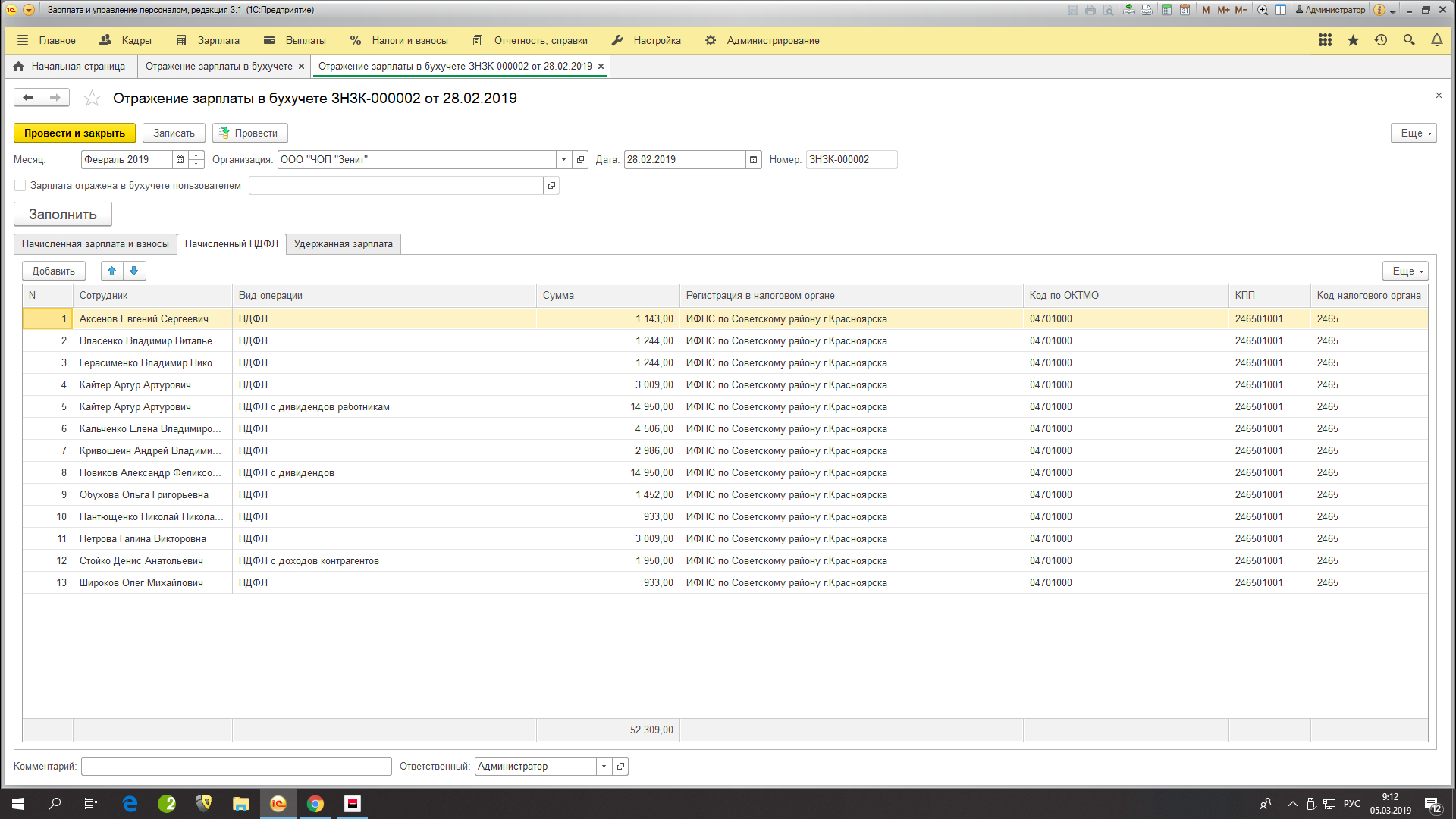 НДФЛ с Дивидендов в сумме 14950+14950 =29900 уплачен ранее.  Остаток к уплате   52309 – 29900 = 22409,А по оборотке  44818, 01 ( еще и копейки!!!)ООО "ЧОП "Зенит"Оборотно-сальдовая ведомость по счету 68.01 за Февраль 2019 г.Выводимые данные:БУ (данные бухгалтерского учета)СчетСальдо на начало периодаСальдо на начало периодаОбороты за периодОбороты за периодСальдо на конец периодаСальдо на конец периодаВиды платежей в бюджет (фонды)ДебетКредитДебетКредитДебетКредитВиды платежей в бюджет (фонды)ДебетКредитДебетКредитДебетКредит68.0123 533,0053 433,0074 718,0144 818,01Налог (взносы): начислено / уплачено23 533,0053 433,0074 718,0144 818,01Итого23 533,0053 433,0074 718,0144 818,01ООО "ЧОП "Зенит"ООО "ЧОП "Зенит"ООО "ЧОП "Зенит"ООО "ЧОП "Зенит"ООО "ЧОП "Зенит"ООО "ЧОП "Зенит"ООО "ЧОП "Зенит"Карточка счета 68.01 за Февраль 2019 г.Карточка счета 68.01 за Февраль 2019 г.Карточка счета 68.01 за Февраль 2019 г.Карточка счета 68.01 за Февраль 2019 г.Карточка счета 68.01 за Февраль 2019 г.Карточка счета 68.01 за Февраль 2019 г.Карточка счета 68.01 за Февраль 2019 г.Выводимые данные:БУ (данные бухгалтерского учета)ПериодДокументАналитика ДтАналитика КтДебетДебетКредитКредитТекущее сальдоТекущее сальдоПериодДокументАналитика ДтАналитика КтСчетСчетТекущее сальдоТекущее сальдоСальдо на началоСальдо на началоСальдо на началоСальдо на началоК23 533,0001.02.2019Списание с расчетного счета ЗНБП-000036 от 01.02.2019 14:17:26
Налог на доходы физических лиц за январь 2019 года по вх.д. 21 от 01.02.2019Налог (взносы): начислено / уплаченоОсновной р/с
Платежи в бюджет68.0123 533,005114.02.2019Списание с расчетного счета ЗНБП-000050 от 14.02.2019 11:30:08
Налог на доходы физических лиц с дивидендов за 3 квартал.2018 года, февраль. по вх.д. 30 от 14.02.2019Налог (взносы): начислено / уплаченоОсновной р/с
Платежи в бюджет68.0129 900,0051Д29 900,0028.02.2019Отражение зарплаты в бухучете ЗНЗК-000002 от 28.02.2019
Удержан НДФЛАксенов Евгений Сергеевич
<...>Налог (взносы): начислено / уплачено7068.012 286,00Д27 614,0028.02.2019Отражение зарплаты в бухучете ЗНЗК-000002 от 28.02.2019
Удержан НДФЛВласенко Владимир Витальевич
<...>Налог (взносы): начислено / уплачено7068.012 488,00Д25 126,0028.02.2019Отражение зарплаты в бухучете ЗНЗК-000002 от 28.02.2019
Удержан НДФЛГерасименко Владимир Николаевич
<...>Налог (взносы): начислено / уплачено7068.012 488,00Д22 638,0028.02.2019Отражение зарплаты в бухучете ЗНЗК-000002 от 28.02.2019
Удержан НДФЛКайтер Артур Артурович
<...>Налог (взносы): начислено / уплачено7068.016 018,00Д16 620,0028.02.2019Отражение зарплаты в бухучете ЗНЗК-000002 от 28.02.2019
Удержан НДФЛКальченко Елена Владимировна
<...>Налог (взносы): начислено / уплачено7068.019 012,00Д7 608,0028.02.2019Отражение зарплаты в бухучете ЗНЗК-000002 от 28.02.2019
Удержан НДФЛКривошеин Андрей Владимирович
<...>Налог (взносы): начислено / уплачено7068.015 972,00Д1 636,0028.02.2019Отражение зарплаты в бухучете ЗНЗК-000002 от 28.02.2019
Удержан НДФЛОбухова Ольга Григорьевна
<...>Налог (взносы): начислено / уплачено7068.012 904,01К1 268,0128.02.2019Отражение зарплаты в бухучете ЗНЗК-000002 от 28.02.2019
Удержан НДФЛПантющенко Николай Николаевич
<...>Налог (взносы): начислено / уплачено7068.011 866,00К3 134,0128.02.2019Отражение зарплаты в бухучете ЗНЗК-000002 от 28.02.2019
Удержан НДФЛПетрова Галина Викторовна
<...>Налог (взносы): начислено / уплачено7068.016 018,00К9 152,0128.02.2019Отражение зарплаты в бухучете ЗНЗК-000002 от 28.02.2019
Удержан НДФЛШироков Олег Михайлович
<...>Налог (взносы): начислено / уплачено7068.011 866,00К11 018,0128.02.2019Отражение зарплаты в бухучете ЗНЗК-000002 от 28.02.2019
Удержан НДФЛ по расчетам с прочими физическими лицамиСтойко Денис Анатольевич
<...>Налог (взносы): начислено / уплачено76.1068.013 900,00К14 918,0128.02.2019Отражение зарплаты в бухучете ЗНЗК-000002 от 28.02.2019
Удержан НДФЛ с дивидендовКайтер Артур Артурович
<...>Налог (взносы): начислено / уплачено7068.0114 950,00К29 868,0128.02.2019Отражение зарплаты в бухучете ЗНЗК-000002 от 28.02.2019
Удержан НДФЛ с дивидендовНовиков Александр ФеликсовичНалог (взносы): начислено / уплачено75.0268.0114 950,00К44 818,01Обороты за период и сальдо на конецОбороты за период и сальдо на конецОбороты за период и сальдо на конецОбороты за период и сальдо на конец53 433,0053 433,0074 718,0174 718,01К44 818,01Ответственный:главный бухгалтерПетрова Г. В.(должность)(подпись)(расшифровка подписи)